Об отзыве проекта закона Красноярского края, внесенногов порядке законодательнойинициативы
На основании пункта 4 статьи 21 Уставного закона Красноярского края от 29.01.2009 № 8-2864 «О Законодательном Собрании Красноярского края», Александровский сельский Совет депутатов РЕШИЛ:1. Отозвать проект закона Красноярского края «Об отдельных вопросах формирования органов местного самоуправления в муниципальном образовании Александровский сельсовет Ирбейского района Красноярского края», внесенный решением сельского Совета депутатов от 16.02.2015 № 115 на рассмотрение Законодательного Собрания Красноярского края 
в порядке законодательной инициативы.		2. Настоящее решение вступает в силу со дня его принятия.		3. Решение сельского Совета депутатов от 16.02.2015 № 115 «О порядке избрания главы Александровского сельсовета Ирбейского района Красноярского края» признать утратившим силу.Председатель сельского Совета депутатов						      И.Н. Белоусова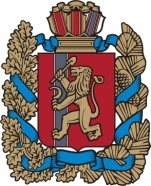 Ирбейский район  Красноярского  краяАлександровский  сельский Совет депутатовИрбейский район  Красноярского  краяАлександровский  сельский Совет депутатовИрбейский район  Красноярского  краяАлександровский  сельский Совет депутатовИрбейский район  Красноярского  краяАлександровский  сельский Совет депутатовИрбейский район  Красноярского  краяАлександровский  сельский Совет депутатовИрбейский район  Красноярского  краяАлександровский  сельский Совет депутатовИрбейский район  Красноярского  краяАлександровский  сельский Совет депутатовИрбейский район  Красноярского  краяАлександровский  сельский Совет депутатовИрбейский район  Красноярского  краяАлександровский  сельский Совет депутатовИрбейский район  Красноярского  краяАлександровский  сельский Совет депутатовРЕШЕНИЕРЕШЕНИЕРЕШЕНИЕРЕШЕНИЕРЕШЕНИЕРЕШЕНИЕРЕШЕНИЕРЕШЕНИЕРЕШЕНИЕРЕШЕНИЕ09.12.2015г.09.12.2015г.09.12.2015г.09.12.2015г.с.Александровкас.Александровка№ 06